 Cech Rzemiosł Różnych i Przedsiębiorczości w Gliwicach
ul. Raciborska 2 , 44 -100 Gliwice
tel. 32 231-39-92, 512-733-940 , fax. 32 2319414 
e- mail: biuro@cechrr.gliwice.pl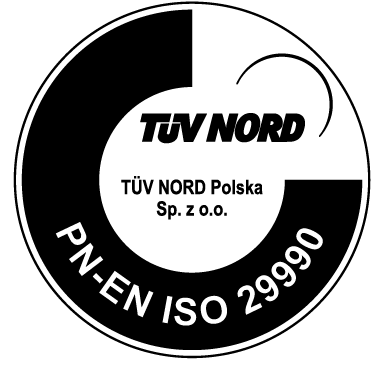 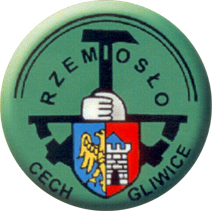 OSOBA DO KONTAKTU Z G Ł O S Z E N I E – UMOWA UCZESTNICTWA W KURSIEZ G Ł O S Z E N I E – UMOWA UCZESTNICTWA W KURSIENazwa kursu :Kurs pedagogiczny dla Instruktorów Praktycznej Nauki ZawoduData rozpoczęcia i data zakończenia18.08.2020r. – 31.08.2020r.Miejsce kursu Cech Rzemiosł Różnych i Przedsiębiorczości w Gliwicach
I piętro, sala konferencyjno - szkoleniowaDane osobowe Uczestnika kursu    Dane osobowe Uczestnika kursu    Dane osobowe Uczestnika kursu    ImięNazwiskoData urodzeniaMiejsce urodzeniaPESELTelefon kontaktowyAdres mailowy Zgodnie z Rozporządzeniem Ministra Edukacji Narodowej  z dnia 22 lutego 2019r. ( Dz. U. 2019r., poz. 391)
§ 10 ust. 4 pkt 1-5, Oświadczam, że spełniam co najmniej jedno z wymagań określonych poniżej :
(należy zakreślić jedno z poniższych okien wyboru)Zgodnie z Rozporządzeniem Ministra Edukacji Narodowej  z dnia 22 lutego 2019r. ( Dz. U. 2019r., poz. 391)
§ 10 ust. 4 pkt 1-5, Oświadczam, że spełniam co najmniej jedno z wymagań określonych poniżej :
(należy zakreślić jedno z poniższych okien wyboru)Zgodnie z Rozporządzeniem Ministra Edukacji Narodowej  z dnia 22 lutego 2019r. ( Dz. U. 2019r., poz. 391)
§ 10 ust. 4 pkt 1-5, Oświadczam, że spełniam co najmniej jedno z wymagań określonych poniżej :
(należy zakreślić jedno z poniższych okien wyboru)□   posiadam tytuł zawodowy w zawodzie, którego będę nauczać, lub w zawodzie pokrewnym  dla zawodu, którego będę nauczać i co najmniej trzyletni staż pracy w zawodzie, którego będę nauczać oraz :
a) świadectwo ukończenia technikum,  branżowej szkoły II stopnia, technikum uzupełniającego, szkoły równorzędnej .
b) świadectwo ukończenia szkoły policealnej, dyplom ukończenia szkoły pomaturalnej lub policealnej 
□ posiadam tytuł robotnika wykwalifikowanego lub równorzędny w zawodzie, którego będę nauczać i co najmniej czteroletni staż pracy w zawodzie, którego będę nauczać , oraz :

a) świadectwo ukończenia liceum ogólnokształcącego,  liceum zawodowego,  liceum technicznego,  liceum profilowanego lub uzupełniającego liceum ogólnokształcącego

b) świadectwo ukończenia technikum, branżowej szkoły II stopnia lub technikum uzupełniającego, kształcących w innym zawodzie niż ten którego będę nauczać,□   posiadam tytuł zawodowy w zawodzie, którego będę nauczać, lub w zawodzie pokrewnym  dla zawodu, którego będę nauczać i co najmniej trzyletni staż pracy w zawodzie, którego będę nauczać oraz :
a) świadectwo ukończenia technikum,  branżowej szkoły II stopnia, technikum uzupełniającego, szkoły równorzędnej .
b) świadectwo ukończenia szkoły policealnej, dyplom ukończenia szkoły pomaturalnej lub policealnej 
□ posiadam tytuł robotnika wykwalifikowanego lub równorzędny w zawodzie, którego będę nauczać i co najmniej czteroletni staż pracy w zawodzie, którego będę nauczać , oraz :

a) świadectwo ukończenia liceum ogólnokształcącego,  liceum zawodowego,  liceum technicznego,  liceum profilowanego lub uzupełniającego liceum ogólnokształcącego

b) świadectwo ukończenia technikum, branżowej szkoły II stopnia lub technikum uzupełniającego, kształcących w innym zawodzie niż ten którego będę nauczać,□  posiadam dyplom ukończenia studiów na kierunkuodpowiednim dla zawodu którego będę nauczać oraz co najmniej dwuletni staż pracy w zawodzie, którego będę nauczać□ posiadam dyplom ukończenia studiów na innym kierunku niż odpowiedni dla zawodu, którego będą nauczać oraz co najmniej czteroletni staż pracy w zawodzie którego będą nauczać□ posiadam tytuł zawodowy w zawodzie, którego będę nauczać lub w zawodzie pokrewnym dla zawodu, którego będę nauczać  i co najmniej sześcioletni staż pracy w zawodzie, którego będę nauczać oraz świadectwo ukończenia zasadniczej szkoły zawodowej lub branżowej szkoły I stopnia□ posiadam tytuł mistrza w zawodzie, którego będę nauczać lub w zawodzie wchodzącym w zakres zawodu, którego będę nauczać. □  posiadam świadectwo ukończenia średniego studium zawodowego oraz tytuł robotnika wykwalifikowanego lub równorzędny w zawodzie, którego będę nauczać, i co najmniej czteroletni staż pracy w zawodzie, którego będę nauczać Imię i NazwiskoTelefonE- mailOświadczam, że wszystkie dane zawarte w formularzu są zgodne z prawdą.Oświadczam, że akceptuje Regulamin organizacji Szkoleń w Ośrodku Szkolenia Cechu Rzemiosł Różnych i Przedsiębiorczości w Gliwicach z dnia 19.06.2012r.Zgodnie z ustawą z dnia 10 maja 2018r. o ochronie danych osobowych tj. (Dz.U. z 2018r. poz. 1000) wyrażam zgodę na umieszczenie , przetwarzanie i wykorzystanie danych osobowych w bazie Ośrodka Szkolenia Cechu Rzemiosł Różnych i Przedsiębiorczości  w Gliwicach dla celów szkoleniowych w związku z przeprowadzeniem rekrutacji, realizacji, monitoringu i ewaluacji kursu „Kurs pedagogiczny dla Instruktorów Praktycznej Nauki Zawodu”Oświadczam, że wszystkie dane zawarte w formularzu są zgodne z prawdą.Oświadczam, że akceptuje Regulamin organizacji Szkoleń w Ośrodku Szkolenia Cechu Rzemiosł Różnych i Przedsiębiorczości w Gliwicach z dnia 19.06.2012r.Zgodnie z ustawą z dnia 10 maja 2018r. o ochronie danych osobowych tj. (Dz.U. z 2018r. poz. 1000) wyrażam zgodę na umieszczenie , przetwarzanie i wykorzystanie danych osobowych w bazie Ośrodka Szkolenia Cechu Rzemiosł Różnych i Przedsiębiorczości  w Gliwicach dla celów szkoleniowych w związku z przeprowadzeniem rekrutacji, realizacji, monitoringu i ewaluacji kursu „Kurs pedagogiczny dla Instruktorów Praktycznej Nauki Zawodu”Data  i czytelny podpis uczestnika wyrażającego zgodę Data  i czytelny podpis osoby zgłaszającej wyrażającej zgodę Płatność: Należność za uczestnictwo przed rozpoczęciem w szkoleniu prosimy wpłacać przelewem na konto :  BANK SANTANDER / Nr Konta 36 1090 1766 0000 0000 7503 3086Cena : 960,00 złotych brutto od osoby  (Cena za szkolenie obejmuje : koszty administracyjne, materiały szkoleniowe, obsługę szkolenia)Płatność: Należność za uczestnictwo przed rozpoczęciem w szkoleniu prosimy wpłacać przelewem na konto :  BANK SANTANDER / Nr Konta 36 1090 1766 0000 0000 7503 3086Cena : 960,00 złotych brutto od osoby  (Cena za szkolenie obejmuje : koszty administracyjne, materiały szkoleniowe, obsługę szkolenia)Data przyjęcia formularzaPodpis przyjmującego